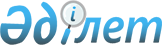 Об утверждении регламента государственной услуги "Выдача удостоверения охотника"
					
			Утративший силу
			
			
		
					Приказ и.о. Министра сельского хозяйства Республики Казахстан от 5 августа 2011 года № 14-1/448. Зарегистрирован в Министерстве юстиции Республики Казахстан 1 сентября 2011 года № 7151. Утратил силу приказом и.о. Министра сельского хозяйства Республики Казахстан от 9 октября 2015 года № 18-03/906      Сноска. Утратил силу приказом и.о. Министра сельского хозяйства РК от 09.10.2015 № 18-03/906.      В соответствии со статьей 9-1 Закона Республики Казахстан от 27 ноября 2000 года "Об административных процедурах", ПРИКАЗЫВАЮ:



      1. Утвердить прилагаемый регламент государственной услуги "Выдача удостоверения охотника".



      2. Департаменту стратегии использования природных ресурсов (Мейрембеков К.А.) обеспечить государственную регистрацию настоящего приказа в Министерстве юстиции Республики Казахстан и его официальное опубликование.



      3. Настоящий приказ вводится в действие со дня его первого официального опубликования.      И.о. министра                              Е. Аман

Утвержден                        

приказом И.о.Министра сельского  

хозяйства Республики Казахстан   

от 5 августа 2011 года № 14-1/448 

Регламент

государственной услуги "Выдача удостоверения охотника" 

1. Общие положения

      1. Настоящий регламент государственной услуги "Выдача удостоверения охотника" (далее - регламент) разработан в соответствии со статьей 9-1 Закона Республики Казахстан от 27 ноября 2000 года "Об административных процедурах".



      В настоящем регламенте используются следующие основные понятия:



      удостоверение охотника - документ, удостоверяющий право физического лица на охоту;



      охотничий минимум (охотминимум) - специальная программа по законодательству Республики Казахстан в области охраны, воспроизводства и использования животного мира;



      государственная услуга - выдача удостоверения охотника физическим лицам (далее - потребители).



      2. Государственную услугу предоставляют территориальные инспекции Комитета лесного и охотничьего хозяйства Министерства сельского хозяйства Республики Казахстан (далее - Теринспекции).



      3. Форма оказываемой государственной услуги не автоматизированная.



      4. Государственная услуга предоставляется на основании:



      1) постановления Правительства Республики Казахстан от 7 апреля 2011 года № 403 "Об утверждении стандартов государственных услуг в области лесного и охотничьего хозяйства и внесении изменения в постановление Правительства Республики Казахстан от 20 июля 2010 года № 745" (далее - Постановление);



      2) приказа Министра сельского хозяйства Республики Казахстан от 29 апреля 2010 года № 301 "Об утверждении Правил выдачи удостоверений охотника, рыбака и егеря" (зарегистрирован в Реестре государственной регистрации нормативных правовых актов Республики Казахстан за № 6261) (далее - Правила).



      5. Результатом государственной услуги является получение потребителем удостоверения охотника (дубликата удостоверения охотника) (далее - удостоверение охотника) на бумажном носителе или мотивированного отказа в его выдаче в письменной форме. 

2. Требования к оказанию государственной услуги

      6. Прием документов для оказания государственной услуги производится Теринспекциями, адреса которых указаны в приложении 1 к Стандарту государственной услуги "Выдача удостоверения охотника" (далее - Стандарт), утвержденного Постановлением, в рабочие дни, за исключением выходных и праздничных дней. Прием осуществляется в порядке очереди, без предварительной записи и ускоренного обслуживания. График работы по оказанию государственной услуги с 9-00 до 18-00 часов, с перерывом на обед с 13-00 до 14-00 часов.



      Прием экзамена по охотминимуму осуществляется в соответствии с графиком утвержденным Теринспекцией.



      7. Полная информация о предоставлении государственной услуги и предоставляемых документах, а также образцы их заполнения располагаются на стендах в местах оказания государственной услуги Теринспекцией, на интернет-ресурсе Министерства сельского хозяйства Республики Казахстан - www.minagri.gov.kz.



      8. Максимально допустимое время ожидания потребителя в очереди при сдаче предоставляемых документов: не более 30 минут;



      максимально допустимое время ожидания в очереди при получении документов: не более 30 минут.



      9. Основаниями для отказа в предоставлении государственной услуги являются:



      1) неполное представление документов, указанных в пункте 11  Стандарта;



      2) повторная не сдача экзамена по охотминимуму.



      10. Государственная услуга предоставляется поэтапно в следующие сроки:



      1) Теринспекция осуществляет прием документов потребителей, претендующих на получение удостоверения охотника, проверяет полноту предоставленных документов и в течении двух рабочих дней со дня принятия документов письменно уведомляет потребителя о допуске (либо мотивированном отказе в допуске) к экзамену по охотминимуму. Дата проведения экзамена назначается не позднее двухмесячного срока со дня подачи документов;



      2) при не сдаче экзамена по охотминимуму потребитель направляется для повторной сдачи экзамена в соответствии с графиком, утвержденным Теринспекцией, о чем производится отметка в анкете с ознакомлением потребителя;



      3) в случае не сдачи повторного экзамена потребителю предоставляется возможность подачи заявления не ранее чем через один год, в порядке, указанном в пункте 5 Правил;



      4) выдача удостоверений охотника производится не позднее десяти календарных дней после сдачи экзамена ответственным лицом Теринспекции, назначаемым приказом начальника.



      11. Прием и оформление документов осуществляет секретарь экзаменационной комиссии, назначаемый из числа штатных работников Теринспекции. 

4. Описание порядка действий (взаимодействия)

в процессе оказания государственной услуги

      12. При приеме документов потребителю производится отметка в анкете и выдается талон, с указанием даты и номера регистрации.



      13. Для получения государственной услуги потребитель предоставляет перечень документов, определенный в пункте 11  Стандарта.



      14. В процессе оказания государственной услуги задействованы следующие структурно-функциональные единицы (далее - СФЕ):



      1) специалист территориальной инспекции, уполномоченный на прием и проверку документов;



      2) секретарь экзаменационной комиссии;



      3) постоянно действующие экзаменационные комиссии;



      4) начальник Теринспекции либо лицо его заменяющее.



      15. Описание последовательности и взаимодействие административных действий (процедур) СФЕ, приведено в приложении 1 к настоящему регламенту.



      16. Схема, отражающая взаимосвязь между логической последовательностью административных действий СФЕ, приведена в приложении 2 к настоящему регламенту.

Приложение 1                       

к регламенту государственной услуги

"Выдача удостоверения охотника"    

             Описание последовательности и взаимодействие

               административных действий (процедур) СФЕ

                   Таблица 1. Описание действий СФЕ

          Таблица 2. Варианты использования. Основной процесс

      Таблица 3. Варианты использования. Альтернативный процесс

    Таблица 3-1. Варианты использования. Альтернативный процесс

Приложение 2                       

к регламенту государственной услуги

"Выдача удостоверения охотника"     

Схема функционального взаимодействия СФЕ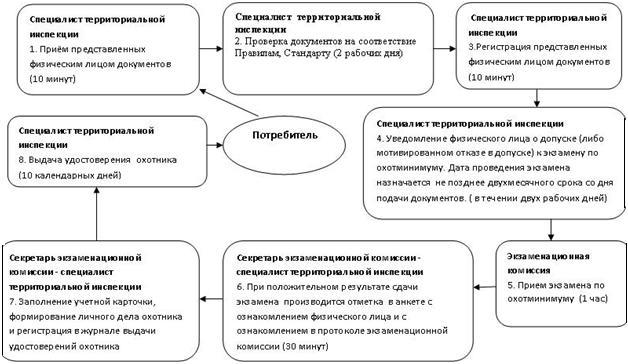 
					© 2012. РГП на ПХВ «Институт законодательства и правовой информации Республики Казахстан» Министерства юстиции Республики Казахстан
				1№ действия

(хода, потока работ)122Наименование СФЕСпециалист

территориальной

инспекцииСпециалист территориальной

инспекции3Наименование

действия (процесса,

процедуры, операции)

и их описаниеПрием представленных

потребителем документов Проверка:

1) наличия анкеты;

2) наличия копии удостоверения

личности гражданина Республики

Казахстан (для лиц без гражданства

и иностранных граждан - копия

договора на организацию охоты с

субъектом охотничьего хозяйства и

документа, удостоверяющего их право

на охоту, выданного в стране

проживания, и получения разрешения

на пользование животным миром);

3) наличия документа,

подтверждающего проживание

(регистрацию) физического лица по

указанному им месту жительства;

4) наличия копии свидетельства

налогоплательщика Республики

Казахстан;

5) наличия фотографии (цветные)

размером 3х4 см - 3 штуки;

6) наличия копии сертификата об

окончании курса по охотминимуму;

7) наличия документа,

подтверждающего оплату

государственной пошлины за выдачу

удостоверения охотника.4Форма завершения

(данные, документ,

организационно-

распорядительное

решение)Регистрация

представленных

потребителем документов 

и выдача талона с

указанием даты и номера

регистрацииУведомление потребителя о допуске

(либо мотивированном отказе в

допуске) к экзамену по

охотминимуму. Дата проведения

экзамена назначается  не позднее

двухмесячного срока со дня подачи

документов.5Сроки исполнения20 минут2 рабочих дня1№ действия (хода,

потока работ)342Наименование СФЕЭкзаменационная комиссия

и секретарь

экзаменационной комиссииСпециалист территориальной

инспекции и начальник

территориальной инспекции3Наименование

действия (процесса,

процедуры, операции)

и их описаниеПрием экзамена по

охотминимумуЗаполнение учетной карточки,

формирование личного дела охотника

и Регистрация в Журнале выдачи

удостоверений охотника 4Форма завершения

(данные, документ,

организационно-

распорядительное

решение)Отметка в анкете и

протоколе экзаменационной

комиссии с ознакомлением

потребителя о результатах

экзаменаВыдача удостоверения охотника5Сроки исполнения1 ч 30 минут10 календарных днейОсновной процесс (ход, поток работ)Основной процесс (ход, поток работ)Основной процесс (ход, поток работ)Основной процесс (ход, поток работ)Специалист

территориальной

инспекцииСпециалист

территориальной

инспекцииЭкзаменационная

комиссия и секретарь

экзаменационной

комиссииСпециалист

территориальной

инспекции и начальник

территориальной

инспекцииДействие 1. Прием

представленных

потребителем

документов Действие 2.

Регистрация

представленных

потребителем

документов и

выдача талона с

указанием даты и

номера регистрацииДействие 5.

Прием экзамена по

охотминимумуДействие 6. Отметка

в анкете и протоколе

экзаменационной

комиссии с

ознакомлением

потребителя о

результатах экзаменаДействие 3.

Проверка

представленных

потребителем

документовДействие 4.

Уведомление

потребителя о

допуске к экзамену

по охотминимумуДействие 7. Заполнение

учетной карточки,

формирование личного

дела охотника и

Регистрация в Журнале

выдачи удостоверений

охотника8. Выдача

удостоверения охотникаОсновной процесс (ход, поток работ)Основной процесс (ход, поток работ)Специалист территориальной

инспекцииСпециалист территориальной инспекцииДействие 1. Прием представленных

потребителем документовДействие 2. Регистрация представленных

потребителем документов и выдача талона с

указанием даты и номера регистрацииДействие 3. Проверка представленных

потребителем документовДействие 4. Представление потребителю уведомления

с мотивированным отказом к допуску к экзамену по

охотминимумуОсновной процесс (ход, поток работ)Основной процесс (ход, поток работ)Основной процесс (ход, поток работ)Основной процесс (ход, поток работ)Специалист

территориальной

инспекцииСпециалист

территориальной

инспекцииЭкзаменационная

комиссия и

секретарь

экзаменационной

полицииСекретарь

экзаменационной

полиции - специалист

территориальной

инспекцииДействие 1. Прием

представленных

потребителем

документовДействие 2. Регистрация

представленных

потребителем документов

и выдача талона с

указанием даты и номера

регистрацииДействие 5. Прием

экзамена по

охотминимумуДействие 6. При не

сдаче экзамена по

охотминимуму

потребитель

направляется для

повторной сдачи

экзамена в соответствии

с графиком утвержденным

Теринспекцией, о чем

производится отметка

в анкете и протоколе

экзаменационной

комиссии с

ознакомлением

потребителяДействие 3.

Проверка

представленных

потребителем

документовДействие 4. Уведомление

потребителя о допуске

к экзамену по

охотминимумуДействие 7. В случае

не сдачи повторного

экзамена потребителю

предоставляется

возможность подачи

заявления не ранее чем

через один год